Let’s Have a Picnic!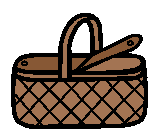 Copyright @ 2013 Peg Hutson-Nechkash, M.S., CCC-SLPAll Rights reserved by authorPermission to copy for single classroom use onlyLet’s Have a Picnic ImagesDirectionsPrint out the following two pages on cardstock. Cut out and laminate. Attach Velcro dots to the back of each image. Enjoy!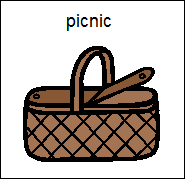 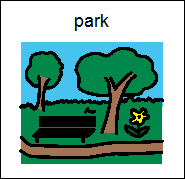 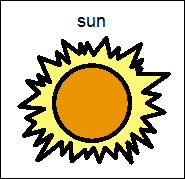 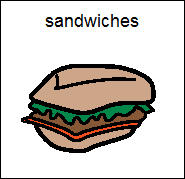 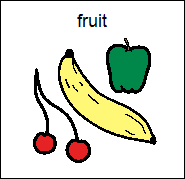 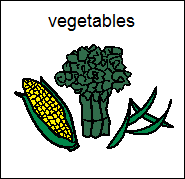 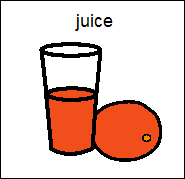 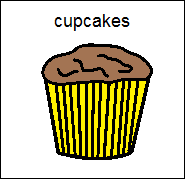 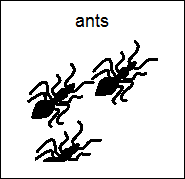 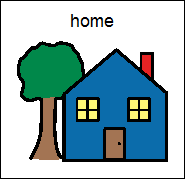 We are going to the park for a picnic.We have sandwiches.We have vegetables.We have cupcakes.Ants on the sandwiches!Ants on the vegetables!Ants on the cupcakes!The sun is shining.The sun is shining.Picnic QuestionsWhere do you like to have a picnic?Who goes with you to a picnic?What do you like to eat at a picnic?When do you like to have a picnic?Why is a picnic fun?How can you keep ants away from your picnic?Picnic QuestionsWhere do you like to have a picnic?Who goes with you to a picnic?What do you like to eat at a picnic?When do you like to have a picnic?Why is a picnic fun?How can you keep ants away from your picnic?On the next page, draw a picture of a fun picnic. Think about what you will eat, where the picnic will be, and who will be there. When you are finished, tell someone about your fun picnic.On the next page, draw a picture of a fun picnic. Think about what you will eat, where the picnic will be, and who will be there. When you are finished, tell someone about your fun picnic.